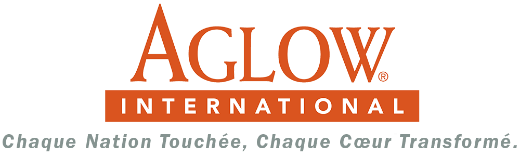 Patty Juster Session du Mercredi Après-MidiAglow- Convocation de Jérusalem 2019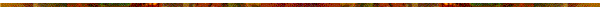 Dan JusterJ’aimerais inviter ma chère épouse Patty, à me rejoindre. Nous sommes mariés depuis 48 ans, nous nous sommes rencontrés lorsque j’avais 21 ans et elle 18. Depuis elle n’a cessé d’être ma partenaire en tout! Elle a pensé qu’elle avait épousé un professeur philosophe mais ensuite j’ai changé de direction pour devenir Pasteur Presbytérien. Ensuite elle a du s’adapter à mon appel envers les juifs et adopter un tout autre style de vie et une autre culture.Comme je viens de le dire, elle est ma partenaire dans toutes ces choses. Elle a été la secrétaire, puis la coordinatrice de l’assemblée puis l’administratrice du ministère itinérant. Elle est également enseignante et prophète, et ce soir c’est elle qui apporte la Parole. Patty JusterJ’ai un message qui je le crois est tout à fait d’actualité car ça nous touche personnellement et ça reste un défi même pour nous qui marchons avec le Seigneur depuis longtemps. J’aimerais savoir combien d’entre vous ici êtes convertis depuis plus de 50 ans? Ou plus de 60 ans même? Alors on a quelques trésors ici. Si j’avais l’occasion de parler avec vous, je découvrirais un trésor de richesses dans votre histoire avec Dieu. On ne peut marcher avec le Seigneur depuis aussi longtemps sans avoir enduré quelques épreuves. Et mon désir c’est que vous soyez inspiré et encouragé pour vous tenir aux côtés des différentes générations comme une sage-femme qui crie: “allez encore un effort, tiens-bon, le bébé arrive!” Nos générations ont besoin de se soutenir mutuellement. Nous avons ce dont elles ont besoin et elles ont ce dont nous avons besoin. Une des préoccupations qui pèse sur moi- mais aussi sur beaucoup de nos leaders dans la communauté juive messianique- c’est de voir nos enfants qui ont grandi dans la foi, dans des familles de croyants— mêmes de pasteurs, de prédicateurs ou de Rabbins messianiques— quitter la foi alors qu’ils ont vécu des expériences avec le Seigneur. Ça me brise le cœur de voir cela et je demande au Seigneur, “pourquoi Seigneur, pourquoi?” Parabole de la SemenceLuc 8:11-15 parle de la Parabole de la semence. Dans le 1er cas, l’ennemi vient voler la semence qui est la Parole de Dieu.Le second cas est celui sur lequel j’aimerais insister aujourd’hui. C’est lorsque la semence tombe sur une terre de cailloux ; la personne reçoit la Parole avec joie mais n’a pas de racine; elle croit pour un temps puis au temps de l’épreuve, tout s’écroule.Temps d’EpreuveL’épreuve peut se présenter de différentes manières. Soit la personne n’a pu obtenir de place à l’université de son choix, ou en Israël par exemple, la personne n’a pas eu le rang souhaité à l’armée. Ou peut-être la personne a prié avec foi pour que quelqu’un soit guéri ou ne meurt pas et la personne est malgré tout décédée. Ou peut-être qu’elle a perdu son travail ou n’a pas trouvé d’emploi plus tard dans la vie active. Ou alors elle s’est mariée mais ce n’était pas avec la bonne personne. On peut vivre tellement d’épreuves dans une vie. Clé: nous devons équiper les générations à venir pour les aider à rester dans la foi malgré les difficultés de la vie.Notre problème c’est que n’avons pas su équiper les générations qui nous ont suivis pour les aider à endurer les souffrances. Nous ne leur avons pas clairement dit et expliqué pourquoi nous croyons. Nous devons comprendre la Parole, comprendre l’apologétique de ce en quoi nous croyons et pourquoi nous croyons afin de pouvoir tenir face aux arguments du monde.J’imagine que quelque part dans cette salle, nous avons tous été plus moins affectés par ce phénomène, voir quelqu’un que nous aimons quitter la foi. Aujourd’hui tous les medias parlent de l’ancien Pasteur Josh Harris qui aurait quitté la foi, ainsi que le conducteur de louange de Hillsong, et d’autres personnalités qui ont connu le Seigneur. On ne comprend pas ce qui se passe.Je lis de plus en plus de livres philosophiques ou d’apologétiques et j’ai trouvé un très bon livre de Timothy Keller sur la souffrance, Marcher avec Dieu dans la Souffrance et la Douleur. Il a aussi écrit un autre livre sur la manière de penser d’aujourd’hui intitulé Pour Quoi Dieu ? Deux bons libres qui nous aident à répondre aux interrogations des jeunes d’aujourd’hui. Douleur et SouffranceUne autre question qui revient souvent est celle de la guérison, le mouvement de la Parole de Foi, prier pour les malades, etc...Je crois dans la prière pour la guérison et nous avons connu des miracles dans notre vie, pourtant peu de gens parlent de la question de la douleur et de la souffrance. Nous avons connu des gens dont les 3 enfants étaient morts dans un accident de voiture en allant à l’école ; ils étaient membres d’une église de la Parole de Foi. Leurs parents étaient des anciens dans l’église et on leur a demandé de quitter l’église car ils n’arrivaient pas à comprendre et à accepter que si vous croyez en Dieu et que vous confessez la Parole, une telle tragédie ne peut arriver. Mais nous aurons tous à faire face à des tragédies et à des souffrances dans nos vies ; par moment c’est tout proche, comme des douleurs d’enfantement. J’ai eu 4 bébés et j’ai assisté à la naissance de mes 6 petits enfants ; je peux vous dire que ça fait mal! Ma fille a accouché de son dernier chez nous; je devais sortir de la salle à plusieurs reprises car c’était dur et je me disais, j’espère que c’est le dernier, je ne pourrai pas le supporter encore une fois.” Quelques semaines plus tard je lui ai demandé si elle avait besoin de prière pour guérir du traumatisme de l’accouchement et elle m’a dit : “Oh non maman, c’était super!” et moi je me suis dit : j’ai besoin de prière pour guérir du traumatisme! L’enfantement est un principe spirituel car il est dit dans les Ecritures qu’après les douleurs, la femme oublie tout à cause de la joie du bébé qui est venu dans le monde. (Jean 16:21)J’espère que dans les histories que je vais partager avec vous, vous verrez que la Bible dit qu’on n’appellerait pas cela souffrance si ça ne faisait pas mal. Dieu dans Sa souveraineté a prévu que les épreuves et les difficultés que nous aurions dans cette vie puissent produire du bon fruit. Ce que l’ennemi a voulu pour le mal Dieu l’a tourné en bien. J’ai des histoires fabuleuses à vous raconter qui prouvent cela encore et encore. Ce sont des histories personnelles- tirées de vraies personnes- qu’on pourrait raconter aux générations à venir, qui à leur tour le raconteront à leurs enfants. J’appelle cela le journal intime ou le journal de bord du capitaine qu’on doit transmettre aux générations, car elles en ont besoin; elles doivent connaitre Dieu, savoir qu’Il est bon et qu’Il nous aime. Elles doivent savoir que rien ne peut nous séparer de l’amour de Dieu. Clé: Dieu nous aime au beau milieu de nos douleurs, de nos difficultés et des épreuves de la vie.Le Christianisme s’est laissé envahir par le sécularisme et l’individualisme. Même la Déclaration d’Independence américaine parle que tous ont droit à : “La Vie, la Liberté et la Poursuite du Bonheur.” Les américains ont grandi avec cette idée que la vie c’est d’abord MON bonheur alors qu’au début, ils étaient plus tourné vers SA gloire, pas NOTRE Bonheur. Clé: notre marche Chrétienne connaitra forcément des expériences douloureuses pendant lesquelles Dieu nous portera si nous persévérons en Lui.Dieu n’est pas là pour satisfaire nos besoins ou nous rendre heureux ; il ne s’agit pas de nous mais de Lui. Tout est pour Lui, pour Son Royaume, pour Sa gloire. Au début de la nation américaine, le problème ce n’était pas la douleur, le mal ou la souffrance; toutes les familles ou presque avaient perdu la moitié de leurs enfants avant l’âge adulte ; la souffrance faisait partie de la vie. Les gens avaient appris comment persévérer en Dieu pour obtenir la Grâce dans les temps de besoin. Clé: un Christianisme affaibli nous prive de la force nécessaire pour persévérer dans les moments difficiles.Aujourd’hui nous faisons face à une forme de christianisme qui est faible ou peu épais parce qu’il n’a pas de racines et qui tremble lorsque les choses ne vont pas comme les gens veulent. On entend par exemple les gens dire : ‘je n’ai pas eu d’enfants, ou, je n’ai pas épousé la bonne personne, ou, mon mari ceci ou ma femme cela, mon conjoint ne me rend pas heureux, ou mon conjoint veut me contrôler…..’ et si vous avez des enfants vous voulez que quelqu’un d’autre s’en occupe car vous ne supportez pas les nourrissons. La persévérance des jeunes aujourd’hui est bien en-dessous de ce qu’elle était dans le passé. JosephUne de mes histories préférées dans les Ecritures est celle de Joseph. Je suis une de ces personnes qui ne peut se souvenir d’un jour où elle n’était pas chrétienne; j’ai grandi dans une famille chrétienne et à l’âge de 3 ans, je me souviens que je jouais l’histoire de Joseph avec mon frère et ma sœur. On était très proches en âge et ma mère était bien occupée avec nous; 3 enfants en 2 ans, on était comme des triplés ; je ne sais pas comment elle a survécu! Nous connaissons tous cette histoire de Joseph et comment ses frères l’ont trahi. Il avait rêvé que ses frères s’abaissaient devant lui et avait manqué de sagesse et de discrétion lorsqu’il raconta ses rêves. Ensuite son père lui donna un manteau de couleurs magnifiques montrant ainsi qu’il était son préféré. Ses frères le jalousèrent et voulurent le tuer. Ils le jetèrent dans un puits. Imaginez comment Joseph avait du se sentir trahi et humilié; ça faisait vraiment mal.Je reviens un peu en arrière car je veux parler du mystère de la Souveraineté de Dieu, et du fait qu’Il a le contrôle de l’Histoire. D’un côté, vous avez la pleine Souveraineté Dieu, et en même temps la liberté totale et le libre arbitre de l’homme, ce qui peut paraitre contradictoire lorsque que quelque chose de tragique arrive. Chaque fois que quelque chose d’horrible m’arrive, ma première réaction est de savoir à qui est la faute. Quand nous étions enfants, si quelqu’un avait fait une bêtise, on cherchait à savoir qui avait fait cela et tout le monde cherchait à dire que c’était la faute de maman.Clé: les temps difficiles de la vie, ni même les épreuves ne changent en rien la Souveraineté de Dieu.De manière naturelle, quand quelque chose va mal, on cherche à savoir qui est responsable. Au début on se dit: “est-ce que c’est moi? Est-ce que j’ai péché quelque part?” Après on accuse peut-être son conjoint ou on finit même par accuser Dieu ou Satan. Samuel JusterJe sais que beaucoup d’entre vous avez déjà entendu comment nous avions perdu notre fils de 12 ans dans un incendie il y a 21 ans de cela. Les gens venaient me voir alors et me disaient : “c’est Satan qui a pris ton fils.” Ca me faisait vraiment peur et je me disais : “si Satan peut venir comme il veut et prendre la vie de quelqu’un, alors je n’ai plus confiance et j’ai peur car je ne sais pas quand il reviendra pour frapper à nouveau.” Donc je répondais aux gens: “c’est Dieu qui l’a pris.” Et les gens me répondaient : “comment peux-tu dire une chose pareille; Dieu est bon et aimant. Il ne permettrait jamais que tu souffres ainsi.” Et ça continuait comme ça pendant longtemps. Oui, peut-être que c’était notre faute car nous avions laissé notre fils dormir chez les voisins ce soir-là; peut-être que nous aurions du entendre Dieu nous dire de ne pas le laisser. Ils avaient mis des bougies qu’ils ont oublié d’éteindre et la maison a pris feu et deux garçons-dont le nôtre- sont morts. Notre fils était sous respirateur pendant 2 jours; des gens priaient partout dans le monde. On a prié et prié encore et on s’attendait à un miracle. Dieu nous avait dit de ne pas pleurer mais de nous attendre à la résurrection. Lorsqu’il fallut le débrancher, nous avons déclaré qu’il était né suite à un rêve prophétique et qu’il avait failli mourir quand il avait un an mais que Dieu l’avait miraculeusement relevé. On pensait alors qu’Il en ferait de même. A nouveau Dieu nous dit de ne pas pleureur mais de nous battre pour la résurrection. Des gens priaient partout dans le monde, en lien avec Israël et les os desséchés. Le moment des funérailles arriva et mon mari avait préparé une belle liturgie sur la résurrection pour qu’on continue de dire au petit Samuel de se lever. Des journalistes étaient là, plus de 2000 personnes étaient venues et nous avons fait deux cultes.Et malgré tout cela, il n’est pas ressuscité des morts. Nous avions fait tout ce que nous croyions juste de faire ; nous avions même apporté un change de vêtements pour Samuel. Les gens pensaient qu’on était fous. La plupart des gens nous ont dit : “vous avez fait tout ce qu’il fallait”, mais je suis restée avec des tas de questions.Il est dit dans les Ecritures que si vous avez la foi de la taille d’un grain de moutarde, vous pourrez déplacer des montagnes. Alors forcément après vous vous sentez condamné. Chaque fois qu’un prédicateur parlait de foi et disait « si seulement vous aviez assez de foi… » ; Alors forcément, je prenais tout sur moi personnellement.On cherche un coupable: c’est la faute à qui, qui a fait ça? Dieu? Satan ou bien c’est moi?” Tant de questions vous assaillent en tant que croyant lorsque vous vous êtes tenus dans la foi et que vous n’avez pas vu s’accomplir ce que vous aviez cru et espéré.On revient à Joseph.J’imagine que Joseph aussi s’est posé toutes ces questions lorsqu’il est passé par l’agonie de la trahison. On retrouve Joseph en prison et pendant tout ce temps la grâce et la faveur étaient avec lui et il devint responsable de la maison de Putiphar. Ensuite il retourna en prison suite à de fausses accusations. Et pendant tout ce temps, il dut lutter avec tout ce qui lui arrivait.Regardons la vie d’Abraham à présent.Dieu a le contrôle de l’histoire. Dieu donne à Abraham la promesse de la terre pour le peuple juif mais lui dit aussi: “tes descendants seront esclaves en Egypte pendant 430 ans car Dieu va tourner le cœur des Egyptiens contre eux et ils seront esclaves. Ensuite Il leur enverra un libérateur qui les fera sortir d’Egypte.”Psaume 105:16 il appela sur le pays la famine, Il coupa tout moyen de subsistance. Il envoya devant eux un homme: Joseph fut vendu comme esclave. On serra ses pieds dans des liens, On le mit aux fers, Jusqu'au temps où arriva ce qu'il avait annoncé, Et où la parole de l'Éternel l'éprouva. Cette histoire est tellement incroyable! On ne peut pas saisir ces nuances sans connaitre l’hébreu mais là on parle de la Souveraineté de Dieu! Il faut traiter avec Dieu dans toute sorte de tragédie – déception, divorce, perte d’emploi ou tout ce qui peut nous arriver de douloureux. Clé: Dieu est avec nous à tout moment, bon ou mauvais.Voilà Joseph, en prison luttant avec les Paroles et les rêves que Dieu lui avait donné des années auparavant. Il n’a cessé de rappeler à Dieu ce qu’Il avait dit qu’Il ferait. Il Lui a rappelé Ses promesses. Dans ce passage des Ecritures en hébreu dans le Psaume 105, il est écrit qu’on lui serra ses pieds dans des liens, On le mit aux fers et que le fer entra dans son âme. C’est une image de la Parole qui entra en Lui. C’est comme pour Abraham qui dit de croire en l’espoir contre tout espoir. Mais il fut fortifié dans sa foi. Clé: la parole de Dieu doit être si forte en nous qu’aucune situation ne pourra nous ébranler dans notre foi, dans notre confiance et espérance. C’est ce que nous voulons pour nos enfants, nos petits-enfants, et pour nos amis. Nous voulons que les promesses de la Parole — la connaissance de Dieu- deviennent comme du fer dans leurs âmes pour que rien ne puisse les ébranler. Même dans notre vieil âge, nous devrons continuer de parler de la bonté du Seigneur à la prochaine génération. Nous devons leur dire qu’on peut Lui faire confiance, que Ses voies sont justes et qu’il n’y a en Lui aucune méchanceté. Rien ne peut remplacer un témoignage personnel. Clé: le témoignage sur Dieu que nous passons à la génération suivante est de la plus haute importance.Au final, Joseph devint le bras droit de Pharaon. La famine sévit dans le pays et ses frères vinrent acheter du grain en Egypte. Imaginez comment la honte et la culpabilité ont du les ronger pendant tout ce temps alors qu’ils voyaient leur père pleurer jour après jour, refusant d’être consolé.Dieu Guérit les Cœurs BrisésJoseph eut deux enfants, Manasseh et Ephraim; Manasseh signifie “Dieu m’a fait oublié les douleurs que ma famille et moi avons connu.” J’aimerais dire que Dieu guérit Joseph de ses peines, Dieu guérit son cœur. Saviez-vous que chaque fois que nous vivons un traumatisme ou que quelque chose de grave nous arrive - aujourd’hui on appelle ça le stress post-traumatique— notre mémoire et nos cellules se souviennent de ce traumatisme ? Lorsque nous avons traversé cette épreuve, ce n’était pas seulement quelque chose de spirituel. Ca touche votre corps, votre âme et votre esprit et chacun guérit à des rythmes différents. Ces douleurs qui sont en nous sont comme l’aiguillon de la mort.1 Corinthiens 15:50-58, parle de la mort comme étant notre dernier ennemi et l’apôtre Paul déclare : “Oh mort où est ton aiguillon?” C’était déjà vrai avec Joseph bien avant Christ. Dieu guérit l’aiguillon de la mort, de la déception et de la trahison. Dieu Nous Donne de Porter du Fruit dans les Temps DifficilesLe nom du deuxième fils de Joseph c’est Ephraïm qui signifie : “Dieu m’a donné de porter du fruit pendant ma captivité.” En Egypte, terre de souffrance pour Joseph, Dieu le rendit fécond.Clé: ce que nous pouvons dire comme témoignage, c’est qu’à la place du traumatisme, du désespoir ou de la douleur, Dieu est capable de changer ce lieu de captivité en lieu de fertilité. Nous pouvons attendre deux choses et les transmettre. La première c’est que Dieu guérit les cœurs brisés. Il est proche des cœurs brisés. (Psaume 34:18) Mes moments les plus forts et les plus mémorables avec le Seigneur c’était après la perte de notre fils. Le Seigneur me dit: “je veux que tu me donnes tes émotions maintenant car si tu t’abandonnes à moi pendant ces moments de douleur et de chagrin, je me révèlerai encore plus à toi.”Dans les temps de deuil et de chagrin, vous avez comme des contractions d’accouchement qui sont des contractions de chagrin. Vous ne savez pas quand ça va reprendre, ça va et ça vient mais lorsqu’on fait confiance à Dieu, Il vous porte dans chaque contraction. Il m’a montré comment faire mon deuil, comment pleurer et traverser cette épreuve pour qu’elle ne me submerge pas. Au beau milieu de ces contractions de chagrin, j’ai appris à dire au Seigneur: “si tout ce qu’il me reste c’est toi, ça me suffit.” J’ai aussi appris qu’Il a le contrôle de ma douleur, aussi longtemps que durera le temps du deuil. On souffre beaucoup plus dans ce monde lorsque nous aimons les choses plus que nous aimons Dieu. C’est ce contre quoi nous devons lutter.Clé: Lors d’une tragédie, lorsque vous souffrez ou que les choses ne vont pas comme vous voudriez, vous serez secoué à la mesure de vos racines si elles sont plantées dans le monde plutôt qu’en Dieu.Dieu doit avoir la première place en tout. Il doit être votre premier amour et nous devons pouvoir le montrer à nos enfants et petits-enfants. D’après vous, pourquoi notre confession de foi juive dit ceci,Tu aimeras le Seigneur, ton Dieu, de tout ton cœur, de toute ton âme, et de toute ta pensée. Matthieu 22:37 Dieu est Toujours ProcheCette vérité sur la proximité de Dieu est une chose extraordinaire. Il ne règne pas seulement sur l’univers. Il demeure aussi dans nos cœurs. Lorsque nous souffrons, Il souffre. Le cœur souffrant de Dieu était là avant même de créer l’homme car il est dit dans la Parole que l’Agneau a été immolé avant la fondation du monde. (Apocalypse 13:8) Dieu savait la souffrance que la race humaine allait endurer lorsqu’il lui donna le libre abrite. Revenons à Joseph. Dieu guérit son cœur brisé et nous le voyons jusque dans les prénoms de ses fils. A présent, ses frères arrivèrent en Egypte pour acheter du grain et nous voyons la réconciliation s’approcher.Les frères prirent peur lorsque Joseph leur révéla qui il était. Pourtant Joseph leur dit: “Oh, ne soyez plus si durs avec vous-mêmes. Je veux que vous sachiez que ce n’est pas vous qui m’avez envoyé en Egypte mais Dieu l’a voulu ainsi pour que de nombreuses vies soient épargnées.” Nous savons que c’est un mystère. Oui, les frères avaient mal agi. Ils avaient commis un péché et devaient s’en repentir. Mais il est dit que Dieu envoya Joseph et Abraham avait reçu de la part de Dieu bien avant cela que ses descendants iraient en Egypte. Alors qui était responsable? Dieu ou les frères? C’est un mystère que nous n’arriverons jamais à élucider. Dans Chaque Situation, Cherchez la GloireAlors quand je devais faire face aux questions troublantes concernant mon fils– j’appelle cela refléter sur le mystère– j’arrivais plutôt à tourner cela en temps d’adoration. Nous vivrons des moments comme ceux-ci dans nos vies, des moments de “afin que”. Même dans la Parole, dans l’histoire de Lazare, il est écrit: “Alors Jésus leur dit ouvertement: Lazare est mort.” (Jean 11:4) la même chose arriva avec l’aveugle, on lui demanda:“est-ce lui qui a péché ou ses parents?” (Jean 9:2) Non, c’est arrivé pour donner gloire à Dieu. Cherchez toujours le “afin que” dans votre vie. Clé: des choses dures peuvent nous arriver parfois pour qu’une plus grande gloire de Dieu soit révélée.L’Histoire de DanJe ne sais pas si Dan vous a raconté son histoire ou pas mais lorsque Dan était à l’université il a eu une crise de foi. C’était tellement horrible pour lui car il était devenu sceptique dans la foi. Des choses terribles lui étaient arrivées et pour un temps il perdit la foi. A cette époque, il ne savait pas que c’était pour un temps seulement et il était tourmenté. Pensez à Yeshoua, à ses pires souffrances lorsqu’Il était sur la croix et qu’Il s’écria, “Mon Dieu, Mon Dieu, pourquoi m’as-tu abandonné?” Lorsqu’une relation est brisée, la douleur est terrible; pour Dan, cette période de scepticisme était pire que la perte de notre fils. Même si j’ai du mal à l’imaginer, ça montre à quel point sa foi en Dieu était importante pour lui. C’est suite à cela, qu’il quitta le New Jersey pour aller à Wheaton College et devinez qui l’attendait là-bas? Moi ! C’est là où on s’est rencontré. A cause de cette période de doute et de scepticisme, il se mit à lire tout un tas de livres pour répondre à ces questions comme si sa vie en dépendait. Il écrivait dans les marges de ses livres, il était vraiment angoissé, il fallait qu’il trouve la vérité. Il avait tout un tas de fiches avec des questions et des réponses au dos. Au Collège Wheaton, il rencontra l’aumônier de la faculté, le saint homme Evan Welsh qui lui dit après avoir entendu son histoire : “je veux que tu saches que si tu as besoin de parler- tu peux venir à tout moment, jour ou nuit me voir chez moi et on parlera.” Et Dan le prit au mot et chaque jour pendant toutes ces années d’études, il se rendit chez lui. L’amour que l’aumônier Welsh portrait à Dan le ramena à la foi et à son désir de jeunesse de répondre à l’appel du ministère. Il encouragea Dan à être ordonné dans l’église Presbytérienne. Il fut Pasteur intérim de la première église chrétienne Presbytérienne en langue hébreu de Chicago.A cette époque, les croyants juifs étaient secoués parce qu’ils étaient assimilés dans les églises. C’est là que commença la révélation venue du Ciel qu’une fois qu’un juif croit en Jésus, il ne cesse pas d’être juif pour autant. Il y avait, de l’autre côté de sa crise de foi, un appel, une destinée et une responsabilité qui attendaient Dan. Quand je pense que les terribles souffrances que mon mari endura à cette époque causèrent un changement dans l’histoire, je me demande qui a causé cela?S’il n’avait pas eu cette crise de foi qui le conduisit à Wheaton, il ne m’aurait jamais rencontré. Nous avons 4 enfants et 11 petits enfants et tout cela ne se serait jamais passé. Alors quand je vois tout cela, je me dis “est-ce que Dieu a causé cela? Est-ce que la souffrance et le mal ont provoqué cela?” C’est comme si dès la fondation du monde, Dieu connaissait l’appel dans la vie de cet homme. Souvenez-vous du passage dans 2 Samuel 24:1 où il est écrit que Dieu incita David à faire le recensement d’Israël et de Judée? Et puis dans 1 Chroniques 21:1, on dit que Satan incita David à compter les hommes vaillants. Cela déplut au Seigneur et une plaie tomba sur Israël et 70000 d’entre eux moururent. Lorsque le Seigneur retint l’ange de la mort, l’ange se tint sur le parvis que David avait acheté qui est le Mont du Temple. C’est quelque chose n’est-ce pas?Dieu est Plus Grand que Ce que Nous ComprenonsLorsque vous pensez à ces choses, au lieu de laisser la question du mal, du “ à qui la faute?” vous ébranler, commencer plutôt par apprécier le mystère car Dieu est plus grand que ce que nous comprenons. Ses voies sont au-dessus de nos voies. Certaines choses que nous savons de Lui ne changeront jamais, notamment qu’Il est bon et que Sa miséricorde dure à jamais. Dieu est amour et rien, rien, rien ne pourra nous séparer de Son amour. Soyons fidèles et veillons à bien transmettre ces vérités inchangeables à la prochaine génération puis à la génération suivante. J’ai des tas d’histoires à raconter qui montrent comment Dieu s’est manifesté à maintes reprises de manière miraculeuses et chacun d’entre nous pourrait en raconter aussi. Clé: levons-nous au-dessus de ce qui pourrait ébranler notre foi et confions-nous en Dieu en répondant par l’adoration.Nous servons un Dieu extraordianire. Ne nous laissons pas ébranler par les choses que nous traversons, nous devons nous lever au-dessus de nos épreuves et répondre par l’adoration. C’est ainsi que Paul réagit; lorsqu’il ne comprenait pas quelque chose, il dit,Car Dieu a renfermé tous les hommes dans la désobéissance, pour faire miséricorde à tous.. Romains 11:32Oh les profondeurs et les richesses et la grandeur de Dieu! Que votre théologie vous amène vers cette adoration, que vous puissiez pliez le genou devant ce Dieu saint. Amen. 